Esquema del Curso Masculinidad y Femineidad BíblicasSemana 1: Introducción y Teología Bíblica del GéneroSemana 2: Masculinidad Bíblica Parte 1Semana 3: Masculinidad Bíblica Parte 2 Semana 4: Femineidad Bíblica Parte 1Semana 5: Femineidad Bíblica Parte 2 Semana 6: Masculinidad y Femineidad en el Hogar Parte 1Semana 7: Masculinidad y Femineidad en el Hogar Parte 2 Semana 8: Masculinidad y Femineidad en la Iglesia Parte 1 Semana 9: Masculinidad y Femineidad en la Iglesia Parte 2 Semana 10: Masculinidad y Femineidad en el Mundo y Lugar de Trabajo Semana 11: Objeciones al Complementarismo Semana 12: Confusión de GéneroSemana 13: Panel de Discusión y P&RPara ampliar los estudios:Courtney Reissig, The Accidental Feminist [La feminista accidental], (Crossway, 2015)Carolyn McCulley y Nora Shank, The Measure of Success [La medida del éxito], (B&H, 2014)Andreas y Margaret Kostenberger, God’s Design for Man and Woman [El diseño de Dios para el hombre y la mujer], (Crossway, 2014)¿Preguntas/comentarios? Blake.Boylston@capbap.org&Matt.Merker@capbap.orgSeminarios Básicos–Masculinidad y Femineidad Bíblicas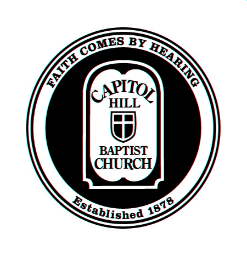 Clase 6: Masculinidad y Femineidad en el Hogar (Parte 1)IntroducciónMasculinidad y femineidad bíblicas en el contexto de la solteríaLa Biblia celebra la soltería para hombres y mujeres1 Co. 7:8, 32 Es bueno para ellos permanecer solteros...El  cristiano soltero expresa masculinidad o femineidad en la familia de DiosHombres solteros:Provean espiritualmente y financieramente (Gn. 2:15).Asuman la responsabilidad de conocer y guardar la Palabra. Luchen por las cualidades de un anciano (1 Ti. 3, Tito 1).Protejan a las hermanas en Cristo en formas apropiadas.Mujeres solteras:Extiendan una disposición útil y alentadora (Gn. 2:18).Nutran la salud espiritual de otras mujeres (Tito 2:3-5).Cultiven la belleza espiritual (1 Pedro 3:4).Masculinidad y femineidad bíblicas en el contexto del matrimonioDefinición: Los hombres y las mujeres son creados iguales, pero Dios les ha dado roles distintos dentro de la familia—el hombre lidera como proveedor y protector, y la mujer se somete como ayudante. Respondiendo a malentendidos: Hablando bíblicamente, las diferencias en el rol no implican jerarquía de valor. (Gn. 1:26-27, Gá. 3:28) Explicación: Efesios 5:22-33Pablo llama a las casadas a someterse a sus propios maridos, como al Señor (v. 22)El marido es la cabeza de la mujer, así como Cristo es cabeza de la iglesia (vv. 23-24)Los maridos deben amar a sus esposas como Cristo amó a la iglesia (vv. 25-30)El matrimonio habla al mundo de la relación de Cristo con su iglesia (vv. 31-32)Aplicación: ¿Debería la esposa y madre trabajar fuera de casa?No es una cuestión de habilidad, sino de deber.Trabajo e identidad.Tito 2:3-5: «Trabajar en casa».¿Qué es el hogar? «El propósito del hogar es alimentar almas, proveer un refugio para el cansado, y vivir generosamente». 

Proverbios 31: «Considera los caminos de su casa» (v. 27).Preguntas a considerar:¿Cuáles son los motivos de la esposa?¿Hasta qué punto es necesario su salario? ¿Qué dones, talentos, oportunidades y custodias le ha dado Dios en esta temporada particular?